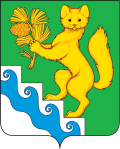 АДМИНИСТРАЦИЯ БОГУЧАНСКОГО РАЙОНАП О С Т А Н О В Л Е Н И Е15 .06. 2023 г.		             с. Богучаны                                       № 590-пО внесении изменений в муниципальную  программу Богучанского района «Развитие культуры», утвержденную постановлением администрации Богучанского района от 01.11.2013 № 1392-пВ соответствии со статьей 179 Бюджетного кодекса Российской Федерации, постановлением администрации Богучанского района от 17.07.2013  № 849-п «Об утверждении Порядка принятия решений о разработке муниципальных программ Богучанского района, их формировании и реализации», статьями  7,43,47  Устава Богучанского района Красноярского края  ПОСТАНОВЛЯЮ:1. Внести изменения в муниципальную программу Богучанского района «Развитие культуры» утвержденную постановлением администрации Богучанского района от 01.11.2013 № 1392-п следующего содержания;1.1. В разделе 1. Паспорт муниципальной программы Богучанского района «Развитие культуры», строку «Ресурсное обеспечение программы, в том числе в разбивке по всем источникам финансирования по годам реализации», читать в новой редакции:Раздел 6 «Перечень подпрограмм с указанием сроков их реализации и ожидаемых результатов», добавить строками следующего содержания:-Приобретение музыкальных инструментов;-Проведение ремонта фасада здания СДК Юность п. Чунояр, замена окон СДК п. Октябрьский.1.2.  В приложении № 5 к муниципальной программе Богучанского района «Развитие культуры», в паспорте подпрограммы «Культурное наследие», строку «Объемы и источники финансирования подпрограммы», читать в новой редакции:1.3. В приложении № 6 к муниципальной программе Богучанского района «Развитие культуры», в паспорте подпрограммы «Искусство и народное творчество», строку «Объемы и источники финансирования подпрограммы», читать в новой редакции:          В  раздел   2.6    «Мероприятия Подпрограммы», добавить строку следующего содержания;      - Проведение выставок, мастер классов, фестивалей направленных на развитие народных ремесел.1.4. В приложении № 7 к муниципальной программе Богучанского района «Развитие культуры», в паспорте подпрограммы «Обеспечение условий реализации программы и прочие мероприятия», строку «Объемы и источники финансирования подпрограммы», читать в новой редакции:В  раздел   2.6    «Мероприятия Подпрограммы», добавить строку следующего содержания;-Приобретение музыкальных инструментов;-Проведение ремонта фасада здания СДК Юность п. Чунояр, замена окон СДК п. Октябрьский.1.5.  Приложение № 2 к муниципальной программе  «Информация о распределении планируемых расходов по мероприятиям программы, подпрограммам муниципальной программы Богучанского района  «Развитие культуры», изложить в новой редакции согласно приложению № 1.	1.6. Приложение № 3 к муниципальной программе  «Информация о ресурсном обеспечении и прогнозной оценке расходов на реализацию целей муниципальной программы Богучанского района  «Развитие культуры» с учетом источников финансирования, в том числе по уровням бюджетной системы» изложить в новой редакции согласно приложению № 2.1.7. Приложение № 2 к подпрограмме «Культурное наследие» реализуемой в рамках муниципальной программы Богучанского района, «Перечень мероприятий подпрограммы «Культурное наследие» с указанием объема средств на их реализацию и ожидаемых результатов» изложить в новой редакции согласно приложению № 3.1.8. Приложение № 2 к подпрограмме «Искусство и народное творчество» реализуемой в рамках муниципальной программы Богучанского района, «Перечень мероприятий подпрограммы «Искусство и народное творчество» с указанием объема средств на их реализацию и ожидаемых результатов» изложить в новой редакции согласно приложению № 4.1.9. Приложение № 2 к подпрограмме «Обеспечение условий реализации программы и прочие мероприятия» реализуемой в рамках муниципальной программы Богучанского района, «Перечень мероприятий подпрограммы «Обеспечение условий реализации программы и прочие мероприятия» с указанием объема средств на их реализацию и ожидаемых результатов» изложить в новой редакции согласно приложению № 5.1.10. Приложение №4 к муниципальной программе Богучанского района "Развитие культуры", «Прогноз сводных показателей муниципальных  заданий на оказание (выполнение) муниципальных услуг (работ) муниципальными учреждениями по муниципальной программе Богучанского района», изложить в новой редакции согласно приложению № 6.2.    Контроль за исполнением настоящего постановления возложить на заместителя Главы Богучанского района по социальным вопросам И.М.  Брюханова.3. Постановление вступает в силу со дня, следующего за днем опубликования в  Официальном вестнике Богучанского района.Глава  Богучанского района 	                                                      А.С. МедведевРесурсное обеспечение программы в том числе в разбивке по всем источникам финансирования по годам реализацииОбщий объем финансирования программы –  3 240 338 322, 65 рублей, в том числе по годам:в 2014 году – 165 587 445,10 рублей, в том числе;147 113 242, 51 рублей - средства районного бюджета,17 152 940,00 рублей - средства бюджета поселений.1 321 262,59 рублей - средства краевого бюджета в 2015 году – 180 027 426,26 рублей, в том числе;153 119 165,26 рублей - средства районного бюджета,26 053 396,00 рублей - средства бюджета поселений,686 165,00  рублей - средства краевого бюджета,168 700,00 рублей -средства федерального бюджета. в 2016 году – 191  857  789,95  рублей, в том числе;162  674 471,95  рублей -средства районного бюджета,25 406 310,00 рублей -средства бюджета поселений,3 708 608,00 рублей – средства краевого бюджета,68 400,00 рублей -средства федерального бюджета.в 2017 году – 216 579 777,79 рублей, в том числе;167 709 020,86 рублей -средства районного бюджета,32 087 867,00  рублей -средства бюджета поселений;16 215 399,93  рублей -средства  краевого бюджета;567 490,00 рублей -средства федерального бюджета.в 2018 году – 247 471 687,90 рублей, в том числе;221 745 677,90 рублей -средства районного бюджета,24 335 660,00  рублей -средства  краевого бюджета;1 390 350,00 рублей -средства федерального бюджета.в 2019 году – 281 222 262,79 рублей, в том числе;244 556 162,79 рублей -средства районного бюджета;34 885 600,00  рублей -средства  краевого бюджета;1 780 500,00  рублей -средства федерального бюджета.в 2020 году – 287 472 130,95 рублей, в том числе;282 374 910,95 рублей - средства районного бюджета;4 506 320,46  рублей - средства  краевого бюджета;590 899,54  рублей - средства  федерального бюджета.в 2021 году – 299 769 754,07  рублей  в том числе;295 321 624,07 рублей -средства районного бюджета;1 866 612,26  рублей -средства  краевого бюджета;2 581 517,74  рублей - средства  федерального бюджета.в 2022 году – 356 888 966,58 рублей, в том числе;305 722 386,58 рублей -средства районного бюджета;49 675 271,33  рублей -средства  краевого бюджета;1 491 308,67  рублей -средства  федерального  бюджета.в 2023 году – 363 304 177,26 рублей, в том числе;334 653 384,26 рублей -средства районного бюджета;28 398 243,28   рублей -средства  краевого бюджета;252 549,72  рублей -средства  федерального  бюджета.в 2024 году – 325 078 302,00 рублей, в том числе;324 420 502,00 рублей -средства районного бюджета;440 477,55 рублей -средства  краевого бюджета;217 322,45 рублей -средства  федерального  бюджета.в 2025 году – 325 078 602,00 рублей, в том числе;324 420 502,00 рублей -средства районного бюджета;446 685,10 рублей -средства  краевого бюджета;211 414,90 рублей -средства  федерального  бюджета.Объемы и источники финансирования подпрограммыОбщий объем финансирования подпрограммы – 201 650 683,30 рублей, в том числе по годам:средства районного бюджета:в 2022 году – 41 934 102,30 рублей;в 2023 году – 49 792 717,00 рублей;в 2024 году – 49 792 717,00 рублей;в 2025 году – 49 792 717,00 рублей.средства краевого бюджета:в 2022 году – 6 524 341,27 рублей;в 2023 году – 2 040 177,55 рублей;в 2024 году – 440 477,55 рублей;в 2025 году – 446 685,10 рублей.средства федерального  бюджета:в 2022 году – 240 688,73рублей;в 2023 году – 217 322,45 рублей;в 2024 году – 217 322,45 рублей;в 2025 году – 211 414,90 рублей.Объемы и источники финансирования подпрограммыОбщий объем финансирования подпрограммы – 439 194 644,56 рублей, в том числе по годам:средства районного бюджета:в 2022 году – 98 112 993,56  рублей;в 2023 году – 108 725 679,00  рублей;в 2024 году – 108 723 979,00 рублей;в 2025 году – 108 723 979,00  рублей.средства краевого бюджета:	в 2022 году – 11 148 014,00рублей;в 2023 году – 3 760 000,00рублей.Объемы и источники финансирования ПодпрограммыОбщий объем финансирования подпрограммы – 729 504 719,98 рублей, в том числе по годам:средства районного бюджета:в 2022 году – 165 675 290,72 рублей;в 2023 году – 176 134 988,26 рублей;в 2024 году – 165 903 806,00 рублей;в 2025 году – 165 903 806,00 рублей.средства  краевого бюджета: в 2022 году – 32 002 916,06 рублей;в 2023 году – 22 598 065,73 рублей;в 2024 году – 440 477,55 рублей.средства федерального бюджета:в 2022 году – 1 250 619,94  рублей;в 2023 году – 35 227,27  рублей.Приложение № 1 к постановлению администрации Богучанского района  от    "15"  06  2023г.   №590-п  
Приложение №2 к  муниципальной программе Богучанского района "Развитие культуры"Информация о распределении планируемых расходов  по мероприятиям программы, подпрограммам муниципальной программы Богучанского района «Развитие культуры»Статус (муниципальная программа, подпрограмма)Наименование  программы, подпрограммыНаименование ГРБСГРБСРасходы по годам (руб.)Расходы по годам (руб.)Расходы по годам (руб.)Расходы по годам (руб.)Расходы по годам (руб.)Статус (муниципальная программа, подпрограмма)Наименование  программы, подпрограммыНаименование ГРБСГРБС2022 год2023 год2024 год2025 годИтого на  
2022-2025 годыМуниципальная программаРазвитие культурывсего расходные обязательства по программе000                356 888 966,58                 363 304 177,26                  325 078 302,00                   325 078 602,00              1 370 350 047,84   Муниципальная программаРазвитие культурыв том числе по ГРБС:Муниципальная программаРазвитие культурыМуниципальное казенное учреждение «Муниципальная служба Заказчик»;830                  22 109 153,36                        110 181,86                                        -                    22 219 335,22   Муниципальная программаРазвитие культурыМуниципальное казенное учреждение «Управление  культуры, физической культуры, спорта и молодежной политики  Богучанского района»856                334 779 813,22                 363 193 995,40                  325 078 302,00                   325 078 602,00              1 348 130 712,62   Подпрограмма 1Культурное наследиевсего расходные обязательства по подпрограмме856                  48 699 132,30                   52 050 217,00                    50 450 517,00                     50 450 817,00                 201 650 683,30   Подпрограмма 1Культурное наследиев том числе по ГРБС:                                  -    Подпрограмма 1Культурное наследие Муниципальное казенное учреждение «Управление  культуры, физической культуры, спорта и молодежной политики  Богучанского района»856                  48 699 132,30                   52 050 217,00                    50 450 517,00                     50 450 817,00                 201 650 683,30   Подпрограмма 2Искусство и народное творчествовсего расходные обязательства по подпрограмме000                109 261 007,56                 112 485 679,00                  108 723 979,00                   108 723 979,00                 439 194 644,56   Подпрограмма 2Искусство и народное творчествов том числе по ГРБС:                                  -    Подпрограмма 2Искусство и народное творчествоМуниципальное казенное учреждение «Управление  культуры, физической культуры, спорта и молодежной политики  Богучанского района»856                109 261 007,56                 112 485 679,00                  108 723 979,00                   108 723 979,00                 439 194 644,56   Подпрограмма 3Обеспечение условий  реализации  программы и прочие мероприятиявсего расходные обязательства по подпрограмме000                198 928 826,72                 198 768 281,26                  165 903 806,00                   165 903 806,00                 729 504 719,98   Подпрограмма 3Обеспечение условий  реализации  программы и прочие мероприятияв том числе по ГРБС:                                  -    Подпрограмма 3Обеспечение условий  реализации  программы и прочие мероприятияМуниципальное казенное учреждение «Муниципальная служба Заказчик»;830                  22 109 153,36                        110 181,86                                        -                                          -                    22 219 335,22   Подпрограмма 3Обеспечение условий  реализации  программы и прочие мероприятия
Муниципальное казенное учреждение «Управление  культуры, физической культуры, спорта и молодежной политики  Богучанского района»*856                176 819 673,36                 198 658 099,40                  165 903 806,00                   165 903 806,00                 707 285 384,76   Приложение № 2 к постановлению администрации Богучанского района  от   "15"  06  2023г.   №590-п  
Приложение №3 к  муниципальной программеБогучанского района "Развитие культуры"Информация о ресурсном обеспечении и прогнозной оценке расходов на реализацию целей 
муниципальной  программы Богучанского района «Развитие культуры» с учетом источников финансирования, в том числе по уровням бюджетной системыСтатус Наименование  программы,  подпрограммыИсточники финансированияОценка расходов (руб), годыОценка расходов (руб), годыОценка расходов (руб), годыОценка расходов (руб), годыОценка расходов (руб), годыСтатус Наименование  программы,  подпрограммыИсточники финансирования2022 год2023 год2024 год2025 годИтого на  
2022-2025 годыМуниципальная программаРазвитие культурыВсего           356 888 966,58              363 304 177,26           325 078 302,00             325 078 602,00                      1 370 350 047,84   Муниципальная программаРазвитие культурыв том числе :Муниципальная программаРазвитие культурыфедеральный бюджет              1 491 308,67                     252 549,72                  217 322,45                    211 414,90                             2 172 595,74   Муниципальная программаРазвитие культурыкраевой бюджет            49 675 271,33                28 398 243,28                  440 477,55                    446 685,10                           78 960 677,26   Муниципальная программаРазвитие культурырайонный бюджет          305 722 386,58              334 653 384,26           324 420 502,00             324 420 502,00                      1 289 216 774,84   Подпрограмма 1Культурное наследиеВсего             48 699 132,30                52 050 217,00             50 450 517,00               50 450 817,00                         201 650 683,30   Подпрограмма 1Культурное наследиев том числе :Подпрограмма 1Культурное наследиефедеральный бюджет                 240 688,73                     217 322,45                  217 322,45                    211 414,90                                886 748,53   Подпрограмма 1Культурное наследиекраевой бюджет              6 524 341,27                  2 040 177,55                  440 477,55                    446 685,10                             9 451 681,47   Подпрограмма 1Культурное наследиерайонный бюджет            41 934 102,30                49 792 717,00             49 792 717,00               49 792 717,00                         191 312 253,30   Подпрограмма 2Исскуство и народное творчествоВсего           109 261 007,56              112 485 679,00           108 723 979,00             108 723 979,00                         439 194 644,56   Подпрограмма 2Исскуство и народное творчествов том числе :                                             -    Подпрограмма 2Исскуство и народное творчествофедеральный бюджет                                             -    Подпрограмма 2Исскуство и народное творчествокраевой бюджет            11 148 014,00                  3 760 000,00                                  -                                     -                            14 908 014,00   Подпрограмма 2Исскуство и народное творчестворайонный бюджет            98 112 993,56              108 725 679,00           108 723 979,00             108 723 979,00                         424 286 630,56   Подпрограмма 3Обеспечение условий реализации  программы и прочие мероприятияВсего           198 928 826,72              198 768 281,26           165 903 806,00             165 903 806,00                         729 504 719,98   Подпрограмма 3Обеспечение условий реализации  программы и прочие мероприятияв том числе :                                             -    Подпрограмма 3Обеспечение условий реализации  программы и прочие мероприятияфедеральный бюджет              1 250 619,94                       35 227,27                                  -                                     -                              1 285 847,21   Подпрограмма 3Обеспечение условий реализации  программы и прочие мероприятиякраевой бюджет            32 002 916,06                22 598 065,73                                  -                                     -                            54 600 981,79   Подпрограмма 3Обеспечение условий реализации  программы и прочие мероприятиярайонный бюджет          165 675 290,72              176 134 988,26           165 903 806,00             165 903 806,00                         673 617 890,98   Подпрограмма 3Обеспечение условий реализации  программы и прочие мероприятияюридические лица                                             -    Приложение № 3 к постановлению администрации Богучанского района  от  "15"  06  2023г.   №590-п  
Приложение №2
к подпрограмме "Культурное наследие", реализуемой в рамках  муниципальной программы Богучанского района "Развитие культуры"Перечень мероприятий подпрограммы "Культурное наследие"  
с указанием объема средств на их реализацию и ожидаемых результатов№Наименование  программы, подпрограммыГРБС Код бюджетной классификацииКод бюджетной классификацииКод бюджетной классификацииКод бюджетной классификацииКод бюджетной классификацииРасходы по годам реализации подпрограммы (руб.)Расходы по годам реализации подпрограммы (руб.)Расходы по годам реализации подпрограммы (руб.)Расходы по годам реализации подпрограммы (руб.)Расходы по годам реализации подпрограммы (руб.)Ожидаемый результат от реализации подпрограммного мероприятия
 (в натуральном выражении)№Наименование  программы, подпрограммыГРБС ГРБСРзПрЦСРЦСРЦСР2022 год2023 год2024 год2025 годИтого на 2022 -2025 годыОжидаемый результат от реализации подпрограммного мероприятия
 (в натуральном выражении)Цель. Сохранение и эффективное использование культурного наследия Богучанского районаЦель. Сохранение и эффективное использование культурного наследия Богучанского районаЦель. Сохранение и эффективное использование культурного наследия Богучанского районаЦель. Сохранение и эффективное использование культурного наследия Богучанского районаЦель. Сохранение и эффективное использование культурного наследия Богучанского районаЦель. Сохранение и эффективное использование культурного наследия Богучанского районаЦель. Сохранение и эффективное использование культурного наследия Богучанского районаЦель. Сохранение и эффективное использование культурного наследия Богучанского районаЦель. Сохранение и эффективное использование культурного наследия Богучанского районаЦель. Сохранение и эффективное использование культурного наследия Богучанского районаЦель. Сохранение и эффективное использование культурного наследия Богучанского районаЦель. Сохранение и эффективное использование культурного наследия Богучанского района1Задача 1. Развитие библиотечного делаЗадача 1. Развитие библиотечного делаЗадача 1. Развитие библиотечного делаЗадача 1. Развитие библиотечного дела1.1.Предоставление услуг (выполнение работ) муниципальными библиотеками МКУ«Управление  культуры, физической культуры, спорта и молодежной политики  Богучанского района»8560801051004000005100400000510040000     32 027 154,00        38 435 523,00        38 435 523,00        38 435 523,00          147 333 723,00   Число посещений, учреждений библиотечного типа составит 767 1671.1.Предоставление услуг (выполнение работ) муниципальными библиотеками МКУ«Управление  культуры, физической культуры, спорта и молодежной политики  Богучанского района»8560801051002724005100272400510027240       4 214 362,00          1 348 000,00              5 562 362,00   Число посещений, учреждений библиотечного типа составит 767 1671.1.Предоставление услуг (выполнение работ) муниципальными библиотеками МКУ«Управление  культуры, физической культуры, спорта и молодежной политики  Богучанского района»8560801051002724205100272420510027242       1 011 145,00               20 000,00              1 031 145,00   Число посещений, учреждений библиотечного типа составит 767 1671.1.Предоставление услуг (выполнение работ) муниципальными библиотеками МКУ«Управление  культуры, физической культуры, спорта и молодежной политики  Богучанского района»8560801051004500005100450000510045000           72 747,00             152 906,00             152 906,00             152 906,00                 531 465,00   Число посещений, учреждений библиотечного типа составит 767 1671.1.Предоставление услуг (выполнение работ) муниципальными библиотеками МКУ«Управление  культуры, физической культуры, спорта и молодежной политики  Богучанского района»8560801051004Г000051004Г000051004Г000       3 350 000,00          3 550 000,00          3 550 000,00          3 550 000,00            14 000 000,00   Число посещений, учреждений библиотечного типа составит 767 1671.1.Предоставление услуг (выполнение работ) муниципальными библиотеками МКУ«Управление  культуры, физической культуры, спорта и молодежной политики  Богучанского района»8560801051004М000051004М000051004М000           30 000,00               35 000,00               35 000,00               35 000,00                 135 000,00   Число посещений, учреждений библиотечного типа составит 767 1671.1.Предоставление услуг (выполнение работ) муниципальными библиотеками МКУ«Управление  культуры, физической культуры, спорта и молодежной политики  Богучанского района»8560801051004Э000051004Э000051004Э000       1 031 000,00          1 100 000,00          1 100 000,00          1 100 000,00              4 331 000,00   Число посещений, учреждений библиотечного типа составит 767 1671.2.Оплата стоимости проезда в отпуск в соответствии с законодательствомМКУ«Управление  культуры, физической культуры, спорта и молодежной политики  Богучанского района»8560801051004700005100470000510047000          126 436,30             150 000,00             150 000,00             150 000,00                 576 436,30   Оплата проезда к месту проведения отпуска и обратно 52 работников1.3.Комплектование книжных фондов муниципальных библиотекМКУ«Управление  культуры, физической культуры, спорта и молодежной политики  Богучанского района»856080105100S488005100S488005100S4880           87 849,00               87 945,00               87 945,00               87 945,00                 351 684,00   Приобретение  8340 экземпляров книг1.3.Комплектование книжных фондов муниципальных библиотекМКУ«Управление  культуры, физической культуры, спорта и молодежной политики  Богучанского района»856080105100S488005100S488005100S4880          351 100,00             351 700,00             351 700,00             351 700,00              1 406 200,00   Приобретение  8340 экземпляров книг1.3.Комплектование книжных фондов муниципальных библиотекМКУ«Управление  культуры, физической культуры, спорта и молодежной политики  Богучанского района»856080105100L519105100L519105100L5191           98 311,27                  98 311,27   Приобретение  8340 экземпляров книг1.3.Комплектование книжных фондов муниципальных библиотекМКУ«Управление  культуры, физической культуры, спорта и молодежной политики  Богучанского района»856080105100L519105100L519105100L5191          240 688,73                 240 688,73   Приобретение  8340 экземпляров книг1.3.Комплектование книжных фондов муниципальных библиотекМКУ«Управление  культуры, физической культуры, спорта и молодежной политики  Богучанского района»856080105100L519105100L519105100L5191             3 425,00                    3 425,00   Приобретение  8340 экземпляров книг1.3.Комплектование книжных фондов муниципальных библиотекМКУ«Управление  культуры, физической культуры, спорта и молодежной политики  Богучанского района»856080105100L519005100L519005100L5190            88 777,55               88 777,55               94 985,10                 272 540,20   Приобретение  8340 экземпляров книг1.3.Комплектование книжных фондов муниципальных библиотекМКУ«Управление  культуры, физической культуры, спорта и молодежной политики  Богучанского района»856080105100L519005100L519005100L5190          217 322,45             217 322,45             211 414,90                 646 059,80   Приобретение  8340 экземпляров книг1.3.Комплектование книжных фондов муниципальных библиотекМКУ«Управление  культуры, физической культуры, спорта и молодежной политики  Богучанского района»856080105100L519005100L519005100L5190             3 430,00                3 430,00                3 430,00                  10 290,00   Приобретение  8340 экземпляров книг1.4.Модернизация сельских библиотекМКУ«Управление  культуры, физической культуры, спорта и молодежной политики  Богучанского района»8560801051008053005100805300510080530          150 000,00             100 000,00             100 000,00             100 000,00                 450 000,00   Приобретение основных средств, материальных запасов для улучшения показателей, приведение в соответствии с нормами СанПина, техническими условиями учреждений библиотечного типаИтого  по задаче 1     42 794 218,30        45 640 604,00        44 272 604,00        44 272 904,00          176 980 330,30   2Задача 2. Развитие музейного дела.Задача 2. Развитие музейного дела.Задача 2. Развитие музейного дела.Задача 2. Развитие музейного дела.Задача 2. Развитие музейного дела.Задача 2. Развитие музейного дела.Задача 2. Развитие музейного дела.2.1.Предоставление услуг (выполнение работ) бюджетным учреждениемМКУ«Управление  культуры, физической культуры, спорта и молодежной политики  Богучанского района»8560801051004000005100400000510040000       4 396 820,00          5 452 413,00          5 452 413,00          5 452 413,00            20 754 059,00   Количество посетителей составит 29235 человек2.1.Предоставление услуг (выполнение работ) бюджетным учреждениемМКУ«Управление  культуры, физической культуры, спорта и молодежной политики  Богучанского района»8560801051002724005100272400510027240          722 920,00             216 700,00                 939 620,00   Количество посетителей составит 29235 человек2.1.Предоставление услуг (выполнение работ) бюджетным учреждениемМКУ«Управление  культуры, физической культуры, спорта и молодежной политики  Богучанского района»8560801051002724205100272420510027242          126 503,00               15 000,00                 141 503,00   Количество посетителей составит 29235 человек2.1.Предоставление услуг (выполнение работ) бюджетным учреждениемМКУ«Управление  культуры, физической культуры, спорта и молодежной политики  Богучанского района»8560801051004100005100410000510041000           50 000,00             109 000,00             109 000,00             109 000,00                 377 000,00   Количество посетителей составит 29235 человек2.1.Предоставление услуг (выполнение работ) бюджетным учреждениемМКУ«Управление  культуры, физической культуры, спорта и молодежной политики  Богучанского района»8560801051004М000051004М000051004М000             5 200,00               26 500,00               26 500,00               26 500,00                  84 700,00   Количество посетителей составит 29235 человек2.1.Предоставление услуг (выполнение работ) бюджетным учреждениемМКУ«Управление  культуры, физической культуры, спорта и молодежной политики  Богучанского района»8560801051004Г000051004Г000051004Г000          450 000,00             440 000,00             440 000,00             440 000,00              1 770 000,00   Количество посетителей составит 29235 человек2.1.Предоставление услуг (выполнение работ) бюджетным учреждениемМКУ«Управление  культуры, физической культуры, спорта и молодежной политики  Богучанского района»8560801051004Э000051004Э000051004Э000          100 000,00               90 000,00               90 000,00               90 000,00                 370 000,00   Количество посетителей составит 29235 человек2.2.Оплата стоимости проезда в отпуск в соответствии с законодательством МКУ«Управление  культуры, физической культуры, спорта и молодежной политики  Богучанского района»8560801051004700005100470000510047000           53 471,00               60 000,00               60 000,00               60 000,00                 233 471,00   Оплата проезда к месту проведения отпуска и обратно 25 работниковИтого по задаче 2       5 904 914,00          6 409 613,00          6 177 913,00          6 177 913,00            24 670 353,00   Итого по подпрограмме     48 699 132,30        52 050 217,00        50 450 517,00        50 450 817,00          201 650 683,30   в том числе:федеральный бюджет          240 688,73             217 322,45             217 322,45             211 414,90                 886 748,53   краевой бюджет       6 524 341,27          2 040 177,55             440 477,55             446 685,10              9 451 681,47   районный бюджет     41 934 102,30        49 792 717,00        49 792 717,00        49 792 717,00          191 312 253,30   Приложение № 4 к постановлению администрации Богучанского района  от    "15"  06  2023г.   №590-п  
к подпрограмме "Искусство и народное творчество", реализуемой в рамках  муниципальной программы Богучанского района "Развитие культуры"Перечень мероприятий подпрограммы «Искусство  и народное творчество»
с указанием объема средств на их реализацию и ожидаемых результатов№Наименование  программы, подпрограммыГРБС Код бюджетной классификацииКод бюджетной классификацииКод бюджетной классификацииКод бюджетной классификацииКод бюджетной классификацииРасходы по годам реализации подпрограммы (руб.)Расходы по годам реализации подпрограммы (руб.)Расходы по годам реализации подпрограммы (руб.)Расходы по годам реализации подпрограммы (руб.)Расходы по годам реализации подпрограммы (руб.)Ожидаемый результат от реализации подпрограммного мероприятия
 (в натуральном выражении)№Наименование  программы, подпрограммыГРБС ГРБСРзПрЦСРЦСРЦСР2022 год2023год2024 год2025 годИтого на 2022 -2025 годыОжидаемый результат от реализации подпрограммного мероприятия
 (в натуральном выражении)Цель. Обеспечение доступа населения Богучанского района к культурным благам и участию в культурной жизниЦель. Обеспечение доступа населения Богучанского района к культурным благам и участию в культурной жизниЦель. Обеспечение доступа населения Богучанского района к культурным благам и участию в культурной жизниЦель. Обеспечение доступа населения Богучанского района к культурным благам и участию в культурной жизниЦель. Обеспечение доступа населения Богучанского района к культурным благам и участию в культурной жизниЦель. Обеспечение доступа населения Богучанского района к культурным благам и участию в культурной жизниЦель. Обеспечение доступа населения Богучанского района к культурным благам и участию в культурной жизниЦель. Обеспечение доступа населения Богучанского района к культурным благам и участию в культурной жизниЦель. Обеспечение доступа населения Богучанского района к культурным благам и участию в культурной жизниЦель. Обеспечение доступа населения Богучанского района к культурным благам и участию в культурной жизниЦель. Обеспечение доступа населения Богучанского района к культурным благам и участию в культурной жизниЦель. Обеспечение доступа населения Богучанского района к культурным благам и участию в культурной жизни1Задача 1. Сохранение и развитие традиционной  народной культурыЗадача 1. Сохранение и развитие традиционной  народной культурыЗадача 1. Сохранение и развитие традиционной  народной культурыЗадача 1. Сохранение и развитие традиционной  народной культурыЗадача 1. Сохранение и развитие традиционной  народной культурыЗадача 1. Сохранение и развитие традиционной  народной культурыЗадача 1. Сохранение и развитие традиционной  народной культурыЗадача 1. Сохранение и развитие традиционной  народной культурыЗадача 1. Сохранение и развитие традиционной  народной культурыЗадача 1. Сохранение и развитие традиционной  народной культурыЗадача 1. Сохранение и развитие традиционной  народной культурыЗадача 1. Сохранение и развитие традиционной  народной культуры1.1.Обеспечение деятельности (оказание услуг) подведомственных учрежденийМКУ«Управление  культуры, физической культуры, спорта и молодежной политики  Богучанского района»85608010520040000         69 792 273,00              83 149 609,00            83 149 609,00             83 149 609,00            319 241 100,00    Количество проведенных мероприятий  составит 14 752 1.1.Обеспечение деятельности (оказание услуг) подведомственных учрежденийМКУ«Управление  культуры, физической культуры, спорта и молодежной политики  Богучанского района»85608010520027240           8 214 318,00                3 490 000,00              11 704 318,00    Количество проведенных мероприятий  составит 14 752 1.1.Обеспечение деятельности (оказание услуг) подведомственных учрежденийМКУ«Управление  культуры, физической культуры, спорта и молодежной политики  Богучанского района»85608010520027242           2 766 696,00                   100 000,00                2 866 696,00    Количество проведенных мероприятий  составит 14 752 1.1.Обеспечение деятельности (оказание услуг) подведомственных учрежденийМКУ«Управление  культуры, физической культуры, спорта и молодежной политики  Богучанского района»85608010520041000              245 000,00                   485 000,00                 485 000,00                  485 000,00                1 700 000,00    Количество проведенных мероприятий  составит 14 752 1.1.Обеспечение деятельности (оказание услуг) подведомственных учрежденийМКУ«Управление  культуры, физической культуры, спорта и молодежной политики  Богучанского района»85608010520045000              309 395,00                   345 145,00                 345 145,00                  345 145,00                1 344 830,00    Количество проведенных мероприятий  составит 14 752 1.1.Обеспечение деятельности (оказание услуг) подведомственных учрежденийМКУ«Управление  культуры, физической культуры, спорта и молодежной политики  Богучанского района»8560801052004М000              380 000,00                   380 000,00                 380 000,00                  380 000,00                1 520 000,00    Количество проведенных мероприятий  составит 14 752 1.1.Обеспечение деятельности (оказание услуг) подведомственных учрежденийМКУ«Управление  культуры, физической культуры, спорта и молодежной политики  Богучанского района»8560801052004Г000         22 500 000,00              21 114 225,00            21 114 225,00             21 114 225,00              85 842 675,00    Количество проведенных мероприятий  составит 14 752 1.1.Обеспечение деятельности (оказание услуг) подведомственных учрежденийМКУ«Управление  культуры, физической культуры, спорта и молодежной политики  Богучанского района»8560801052004Э000           3 350 000,00                2 900 000,00              2 900 000,00               2 900 000,00              12 050 000,00    Количество проведенных мероприятий  составит 14 752 1.2.Предоставление субсидий бюджетным учреждениям на отдельные мероприятияМКУ Управление культуры Богучанского района, МКУ«Управление  культуры, физической культуры, спорта и молодежной политики  Богучанского района»*85608010520080020                                -     Выполнение обязательств бюджетными учреждениями 1.2.Проведение районных мероприятий, фестивалей, выставок, конкурсовМКУ«Управление  культуры, физической культуры, спорта и молодежной политики  Богучанского района»85608010520080520           1 170 650,00                                -                                  -                 1 170 650,00    Проведение      мероприятий, фестивалей, выставок, конкурсов.
проведение учреждениями дополнительного образования детей 20 конкурсов, 1 пленэрной практики 1.3.Поддержка творческих коллективовМКУ«Управление  культуры, физической культуры, спорта и молодежной политики  Богучанского района»8560801052А274820              167 000,00                   167 000,00     Субсидии на поддержку фальклерного ансамбля "Ангарские напевы" 1.3.МКУ«Управление  культуры, физической культуры, спорта и молодежной политики  Богучанского района»8560801052A274820                  3 416,00                       3 416,00     Субсидии на поддержку фальклерного ансамбля "Ангарские напевы" 1.4.Мероприятие по развитию народных ремеселМКУ«Управление  культуры, физической культуры, спорта и молодежной политики  Богучанского района»856080105200S4760                              -                    170 000,00                                -                                  -                    170 000,00    Проведение выставок, мастер классов, фестивалей направленных на развитие народных ремесел 1.4.Мероприятие по развитию народных ремеселМКУ«Управление  культуры, физической культуры, спорта и молодежной политики  Богучанского района»856080105200S4760                    1 700,00                       1 700,00    Проведение выставок, мастер классов, фестивалей направленных на развитие народных ремесел 1.5.Оплата стоимости проезда в отпуск в соответствии с законодательствомМКУ«Управление  культуры, физической культуры, спорта и молодежной политики  Богучанского района»85608010520047000              362 259,56                   350 000,00                 350 000,00                  350 000,00                1 412 259,56   Оплата проезда к месту проведения отпуска и обратно100 работниковИтого  по задаче 1       109 261 007,56            112 485 679,00          108 723 979,00           108 723 979,00            439 194 644,56   Итого по подпрограмме       109 261 007,56            112 485 679,00          108 723 979,00           108 723 979,00            439 194 644,56   в том числе:краевой бюджет         11 148 014,00                3 760 000,00                                -                                  -               14 908 014,00   районный бюджет         98 112 993,56            108 725 679,00          108 723 979,00           108 723 979,00            424 286 630,56   Приложение № 5 к постановлению администрации Богучанского района  от  "15"  06  2023г.   №590-п  
Приложение №2
к подпрограмме "Обеспечение условий реализации программы и прочие мероприятия", реализуемой в рамках   муниципальной программы Богучанского района "Развитие культуры"Перечень мероприятий подпрограммы «Обеспечение условий реализации  программы  и прочие мероприятия» с указанием объема средств на их реализацию и ожидаемых результатов№Наименование  программы, подпрограммыГРБС Код бюджетной классификацииКод бюджетной классификацииКод бюджетной классификацииКод бюджетной классификацииКод бюджетной классификацииРасходы по годам реализации подпрограммы (руб.)Расходы по годам реализации подпрограммы (руб.)Расходы по годам реализации подпрограммы (руб.)Расходы по годам реализации подпрограммы (руб.)Расходы по годам реализации подпрограммы (руб.)Ожидаемый результат от реализации подпрограммного мероприятия
 (в натуральном выражении)№Наименование  программы, подпрограммыГРБС ГРБСРзПрЦСРЦСРЦСР2022 год2023год2024 год2025 годИтого на 2022 -2025 годыОжидаемый результат от реализации подпрограммного мероприятия
 (в натуральном выражении)Цель. Создание условий для устойчивого развития отрасли «культура»Цель. Создание условий для устойчивого развития отрасли «культура»Цель. Создание условий для устойчивого развития отрасли «культура»Цель. Создание условий для устойчивого развития отрасли «культура»Цель. Создание условий для устойчивого развития отрасли «культура»Цель. Создание условий для устойчивого развития отрасли «культура»Цель. Создание условий для устойчивого развития отрасли «культура»Цель. Создание условий для устойчивого развития отрасли «культура»Цель. Создание условий для устойчивого развития отрасли «культура»Цель. Создание условий для устойчивого развития отрасли «культура»Цель. Создание условий для устойчивого развития отрасли «культура»Цель. Создание условий для устойчивого развития отрасли «культура»1Задача 1. Развитие системы дополнительного образования в области культурыЗадача 1. Развитие системы дополнительного образования в области культурыЗадача 1. Развитие системы дополнительного образования в области культурыЗадача 1. Развитие системы дополнительного образования в области культурыЗадача 1. Развитие системы дополнительного образования в области культурыЗадача 1. Развитие системы дополнительного образования в области культурыЗадача 1. Развитие системы дополнительного образования в области культурыЗадача 1. Развитие системы дополнительного образования в области культурыЗадача 1. Развитие системы дополнительного образования в области культурыЗадача 1. Развитие системы дополнительного образования в области культурыЗадача 1. Развитие системы дополнительного образования в области культурыЗадача 1. Развитие системы дополнительного образования в области культуры1.1.Обеспечение деятельности (оказание услуг) подведомственных учрежденийМКУ«Управление  культуры, физической культуры, спорта и молодежной политики  Богучанского района»85607030530040000         37 981 491,47           44 660 877,00           44 660 877,00           44 660 877,00                 171 964 122,47    Число человеко-часов  составит 191 461 ч/час 1.1.Обеспечение деятельности (оказание услуг) подведомственных учрежденийМКУ«Управление  культуры, физической культуры, спорта и молодежной политики  Богучанского района»856070305330010340           1 106 700,00                     1 106 700,00    Число человеко-часов  составит 191 461 ч/час 1.1.Обеспечение деятельности (оказание услуг) подведомственных учрежденийМКУ«Управление  культуры, физической культуры, спорта и молодежной политики  Богучанского района»85607030530027240              613 000,00             1 045 000,00                     1 658 000,00    Число человеко-часов  составит 191 461 ч/час 1.1.Обеспечение деятельности (оказание услуг) подведомственных учрежденийМКУ«Управление  культуры, физической культуры, спорта и молодежной политики  Богучанского района»85607030530027241           2 200 000,00             1 000 000,00                     3 200 000,00    Число человеко-часов  составит 191 461 ч/час 1.1.Обеспечение деятельности (оказание услуг) подведомственных учрежденийМКУ«Управление  культуры, физической культуры, спорта и молодежной политики  Богучанского района»85607030530027242           2 014 417,00                268 000,00                     2 282 417,00    Число человеко-часов  составит 191 461 ч/час 1.1.Обеспечение деятельности (оказание услуг) подведомственных учрежденийМКУ«Управление  культуры, физической культуры, спорта и молодежной политики  Богучанского района»85607030530041000         11 801 060,00           12 573 000,00           12 573 000,00           12 573 000,00                   49 520 060,00    Число человеко-часов  составит 191 461 ч/час 1.1.Обеспечение деятельности (оказание услуг) подведомственных учрежденийМКУ«Управление  культуры, физической культуры, спорта и молодежной политики  Богучанского района»85607030530045000              367 390,00                367 623,00                367 623,00                367 623,00                     1 470 259,00    Число человеко-часов  составит 191 461 ч/час 1.1.Обеспечение деятельности (оказание услуг) подведомственных учрежденийМКУ«Управление  культуры, физической культуры, спорта и молодежной политики  Богучанского района»8560703053004М000                59 000,00                  73 000,00                  73 000,00                  73 000,00                        278 000,00    Число человеко-часов  составит 191 461 ч/час 1.1.Обеспечение деятельности (оказание услуг) подведомственных учрежденийМКУ«Управление  культуры, физической культуры, спорта и молодежной политики  Богучанского района»8560703053004Г000           3 675 000,00             5 600 000,00             5 600 000,00             5 600 000,00                   20 475 000,00    Число человеко-часов  составит 191 461 ч/час 1.1.Обеспечение деятельности (оказание услуг) подведомственных учрежденийМКУ«Управление  культуры, физической культуры, спорта и молодежной политики  Богучанского района»8560703053004Э000              381 000,00                350 000,00                350 000,00                350 000,00                     1 431 000,00    Число человеко-часов  составит 191 461 ч/час 1.2.Оплата стоимости проезда в отпуск в соответствии с законодательствомМКУ«Управление  культуры, физической культуры, спорта и молодежной политики  Богучанского района»85607030530047000              472 460,44                330 000,00                330 000,00                330 000,00                     1 462 460,44    Оплата проезда к месту проведения отпуска и обратно 34 работникам Итого по задаче 1         60 671 518,91           66 267 500,00           63 954 500,00           63 954 500,00                 254 848 018,91   2Задача 2. Поддержка  творческих работниковЗадача 2. Поддержка  творческих работниковЗадача 2. Поддержка  творческих работниковЗадача 2. Поддержка  творческих работниковЗадача 2. Поддержка  творческих работниковЗадача 2. Поддержка  творческих работниковЗадача 2. Поддержка  творческих работниковЗадача 2. Поддержка  творческих работниковЗадача 2. Поддержка  творческих работниковЗадача 2. Поддержка  творческих работниковЗадача 2. Поддержка  творческих работниковЗадача 2. Поддержка  творческих работников2.1.Денежное поощрение победителям Конкурса на получение денежного поощрения лучшими муниципальными учреждениями культуры и образования в области культуры, находящимися на территории сельских поселений Красноярского края, и их работникамМКУ «Управление  культуры, физической культуры, спорта и молодежной политики  Богучанского района»*8560801053А255195053А255195053А255195                15 384,62                  14 772,73                          30 157,35    2022 г. Выплата денежного поощрения работнику МБУК БКМ им. Д.М. Андона
2023г. Выплата денежного поощрения работнику СДК "Юность" п. Чунояр филиал МБУК БМ РДК "Янтарь" 2.1.Денежное поощрение победителям Конкурса на получение денежного поощрения лучшими муниципальными учреждениями культуры и образования в области культуры, находящимися на территории сельских поселений Красноярского края, и их работникамМКУ «Управление  культуры, физической культуры, спорта и молодежной политики  Богучанского района»*8560801053А255195053А255195053А255195                34 615,38                  35 227,27                          69 842,65    2022 г. Выплата денежного поощрения работнику МБУК БКМ им. Д.М. Андона
2023г. Выплата денежного поощрения работнику СДК "Юность" п. Чунояр филиал МБУК БМ РДК "Янтарь" 2.1.Денежное поощрение победителям Конкурса на получение денежного поощрения лучшими муниципальными учреждениями культуры и образования в области культуры, находящимися на территории сельских поселений Красноярского края, и их работникамМКУ «Управление  культуры, физической культуры, спорта и молодежной политики  Богучанского района»*8560801053А255196053А255196053А255196                70 454,55                          70 454,55    
2022 год приобретение светового оборудования 2.1.Денежное поощрение победителям Конкурса на получение денежного поощрения лучшими муниципальными учреждениями культуры и образования в области культуры, находящимися на территории сельских поселений Красноярского края, и их работникамМКУ «Управление  культуры, физической культуры, спорта и молодежной политики  Богучанского района»*8560801053А255196053А255196053А255196                29 545,45                          29 545,45    
2022 год приобретение светового оборудования Итого  по задаче 2150 000,0050 000,00,00,0200 000,03.Задача 3. Развитие инфраструктуры отрасли «культура»Задача 3. Развитие инфраструктуры отрасли «культура»Задача 3. Развитие инфраструктуры отрасли «культура»Задача 3. Развитие инфраструктуры отрасли «культура»Задача 3. Развитие инфраструктуры отрасли «культура»Задача 3. Развитие инфраструктуры отрасли «культура»Задача 3. Развитие инфраструктуры отрасли «культура»Задача 3. Развитие инфраструктуры отрасли «культура»Задача 3. Развитие инфраструктуры отрасли «культура»Задача 3. Развитие инфраструктуры отрасли «культура»Задача 3. Развитие инфраструктуры отрасли «культура»Задача 3. Развитие инфраструктуры отрасли «культура»3.1.Приобретение основных средств и материальных запасов для осуществления видов деятельности бюджетных   учреждений культурыМКУ«Управление  культуры, физической культуры, спорта и молодежной политики  Богучанского района»*856070305300Ф0000                85 225,00                          85 225,00    Приобретение основных средств для укрепления материально технической базы детских школ искусств 3.1.Приобретение основных средств и материальных запасов для осуществления видов деятельности бюджетных   учреждений культурыМКУ«Управление  культуры, физической культуры, спорта и молодежной политики  Богучанского района»*856070305     300      S486005     300      S486005     300      S4860          1 807 400,00                     1 807 400,00    Приобретение музыкальных инструментов МБУ ДО Ангарская ДШИ 3.1.Приобретение основных средств и материальных запасов для осуществления видов деятельности бюджетных   учреждений культурыМКУ«Управление  культуры, физической культуры, спорта и молодежной политики  Богучанского района»*856070305     300       S486005     300       S486005     300       S4860               18 257,00                          18 257,00    Приобретение музыкальных инструментов МБУ ДО Ангарская ДШИ 3.1.Приобретение основных средств и материальных запасов для осуществления видов деятельности бюджетных   учреждений культурыМКУ«Управление  культуры, физической культуры, спорта и молодежной политики  Богучанского района»*856080105300L4670              467 902,99                        467 902,99    

В 2022 году СДК п. Гремучий приобретение 250 театральных кресел, приобретение механики и одежды сцены 3.1.Приобретение основных средств и материальных запасов для осуществления видов деятельности бюджетных   учреждений культурыМКУ«Управление  культуры, физической культуры, спорта и молодежной политики  Богучанского района»*856080105300L4670           1 145 550,01                     1 145 550,01    

В 2022 году СДК п. Гремучий приобретение 250 театральных кресел, приобретение механики и одежды сцены 3.1.Приобретение основных средств и материальных запасов для осуществления видов деятельности бюджетных   учреждений культурыМКУ«Управление  культуры, физической культуры, спорта и молодежной политики  Богучанского района»*856080105300L4670                17 864,00                          17 864,00    

В 2022 году СДК п. Гремучий приобретение 250 театральных кресел, приобретение механики и одежды сцены 3.2.Капитальный ремонт и реконструкция зданий и помещений муниципальных учреждений культуры и образовательных учреждений в области культуры, выполнение мероприятий по повышению пожарной  и террористической безопасности учреждений, осуществляемых в процессе капитального ремонта и реконструкции зданий и помещенийМКУ«Управление  культуры, физической культуры, спорта и молодежной политики  Богучанского района»Муниципальное казенное учреждение «Муниципальная служба Заказчик»;856070305300Ц0000              150 000,00                        150 000,00   Проведение капитального ремонта  детских школ искусств3.2.Капитальный ремонт и реконструкция зданий и помещений муниципальных учреждений культуры и образовательных учреждений в области культуры, выполнение мероприятий по повышению пожарной  и террористической безопасности учреждений, осуществляемых в процессе капитального ремонта и реконструкции зданий и помещенийМКУ«Управление  культуры, физической культуры, спорта и молодежной политики  Богучанского района»Муниципальное казенное учреждение «Муниципальная служба Заказчик»;856080105300Ц0000                              -                 292 760,40                        292 760,40   В 2022, 2023 году проведение капитального ремонта СДК п. Красногорьевский, разработка ПСД на реконструкцию СДК п. Новохайский
2023 год проведение ремонта электропроводки СДК п. Гремучий3.2.Капитальный ремонт и реконструкция зданий и помещений муниципальных учреждений культуры и образовательных учреждений в области культуры, выполнение мероприятий по повышению пожарной  и террористической безопасности учреждений, осуществляемых в процессе капитального ремонта и реконструкции зданий и помещенийМКУ«Управление  культуры, физической культуры, спорта и молодежной политики  Богучанского района»Муниципальное казенное учреждение «Муниципальная служба Заказчик»;83008010530074840         15 000 000,00                   15 000 000,00   В 2022, 2023 году проведение капитального ремонта СДК п. Красногорьевский, разработка ПСД на реконструкцию СДК п. Новохайский
2023 год проведение ремонта электропроводки СДК п. Гремучий3.2.Капитальный ремонт и реконструкция зданий и помещений муниципальных учреждений культуры и образовательных учреждений в области культуры, выполнение мероприятий по повышению пожарной  и террористической безопасности учреждений, осуществляемых в процессе капитального ремонта и реконструкции зданий и помещенийМКУ«Управление  культуры, физической культуры, спорта и молодежной политики  Богучанского района»Муниципальное казенное учреждение «Муниципальная служба Заказчик»;83008010530074840           5 273 540,00                     5 273 540,00   В 2022, 2023 году проведение капитального ремонта СДК п. Красногорьевский, разработка ПСД на реконструкцию СДК п. Новохайский
2023 год проведение ремонта электропроводки СДК п. Гремучий3.2.Капитальный ремонт и реконструкция зданий и помещений муниципальных учреждений культуры и образовательных учреждений в области культуры, выполнение мероприятий по повышению пожарной  и террористической безопасности учреждений, осуществляемых в процессе капитального ремонта и реконструкции зданий и помещенийМКУ«Управление  культуры, физической культуры, спорта и молодежной политики  Богучанского района»Муниципальное казенное учреждение «Муниципальная служба Заказчик»;830 080105300S4840        10 908 000,00                   10 908 000,00   В 2022, 2023 году проведение капитального ремонта СДК п. Красногорьевский, разработка ПСД на реконструкцию СДК п. Новохайский
2023 год проведение ремонта электропроводки СДК п. Гремучий3.2.Капитальный ремонт и реконструкция зданий и помещений муниципальных учреждений культуры и образовательных учреждений в области культуры, выполнение мероприятий по повышению пожарной  и террористической безопасности учреждений, осуществляемых в процессе капитального ремонта и реконструкции зданий и помещенийМКУ«Управление  культуры, физической культуры, спорта и молодежной политики  Богучанского района»Муниципальное казенное учреждение «Муниципальная служба Заказчик»;830 080105300S4840             110 181,86                        110 181,86   В 2022, 2023 году проведение капитального ремонта СДК п. Красногорьевский, разработка ПСД на реконструкцию СДК п. Новохайский
2023 год проведение ремонта электропроводки СДК п. Гремучий3.2.Капитальный ремонт и реконструкция зданий и помещений муниципальных учреждений культуры и образовательных учреждений в области культуры, выполнение мероприятий по повышению пожарной  и террористической безопасности учреждений, осуществляемых в процессе капитального ремонта и реконструкции зданий и помещенийМКУ«Управление  культуры, физической культуры, спорта и молодежной политики  Богучанского района»Муниципальное казенное учреждение «Муниципальная служба Заказчик»;856080105300S6410          2 774 893,00                     2 774 893,00   Проведение ремонта фасада здания СДК Юность п. Чунояр, замена окон СДК п. Октябрьский3.2.Капитальный ремонт и реконструкция зданий и помещений муниципальных учреждений культуры и образовательных учреждений в области культуры, выполнение мероприятий по повышению пожарной  и террористической безопасности учреждений, осуществляемых в процессе капитального ремонта и реконструкции зданий и помещенийМКУ«Управление  культуры, физической культуры, спорта и молодежной политики  Богучанского района»Муниципальное казенное учреждение «Муниципальная служба Заказчик»;85608010530080000          4 101 480,00                     4 101 480,00    Проведение ремонта фасада здания центральной библиотеки и прилегающей к ней территории
 3.2.Капитальный ремонт и реконструкция зданий и помещений муниципальных учреждений культуры и образовательных учреждений в области культуры, выполнение мероприятий по повышению пожарной  и террористической безопасности учреждений, осуществляемых в процессе капитального ремонта и реконструкции зданий и помещенийМКУ«Управление  культуры, физической культуры, спорта и молодежной политики  Богучанского района»Муниципальное казенное учреждение «Муниципальная служба Заказчик»;85607030530080000          5 267 660,27                     5 267 660,27    Проведение ремонта фасада здания  Богучанской детской школы искусств и прилегающей к ней территории 3.2.Капитальный ремонт и реконструкция зданий и помещений муниципальных учреждений культуры и образовательных учреждений в области культуры, выполнение мероприятий по повышению пожарной  и террористической безопасности учреждений, осуществляемых в процессе капитального ремонта и реконструкции зданий и помещенийМКУ«Управление  культуры, физической культуры, спорта и молодежной политики  Богучанского района»Муниципальное казенное учреждение «Муниципальная служба Заказчик»;85608010530080000              770 000,00                        770 000,00    Проведение ряда мероприятий по устранению предписаний надзорных органов 3.2.Капитальный ремонт и реконструкция зданий и помещений муниципальных учреждений культуры и образовательных учреждений в области культуры, выполнение мероприятий по повышению пожарной  и террористической безопасности учреждений, осуществляемых в процессе капитального ремонта и реконструкции зданий и помещенийМКУ«Управление  культуры, физической культуры, спорта и молодежной политики  Богучанского района»Муниципальное казенное учреждение «Муниципальная служба Заказчик»;83008010530080040           1 835 613,36                     1 835 613,36    Разработка ПСД на ремонт СДК п. Новохайский Итого  по задаче 3         24 745 695,36           25 280 632,53                                -                                 -                    50 026 327,89   4Задача 4. Обеспечение эффективного управления в отрасли "культура"Задача 4. Обеспечение эффективного управления в отрасли "культура"Задача 4. Обеспечение эффективного управления в отрасли "культура"Задача 4. Обеспечение эффективного управления в отрасли "культура"Задача 4. Обеспечение эффективного управления в отрасли "культура"Задача 4. Обеспечение эффективного управления в отрасли "культура"Задача 4. Обеспечение эффективного управления в отрасли "культура"Задача 4. Обеспечение эффективного управления в отрасли "культура"Задача 4. Обеспечение эффективного управления в отрасли "культура"Задача 4. Обеспечение эффективного управления в отрасли "культура"Задача 4. Обеспечение эффективного управления в отрасли "культура"Задача 4. Обеспечение эффективного управления в отрасли "культура"4.1.Выполнение функций в установленной сфере деятельностиМКУ«Управление  культуры, физической культуры, спорта и молодежной политики  Богучанского района»*85608040530040000         31 289 976,00           36 570 243,00           36 216 326,00           36 216 326,00                 140 292 871,00    Обеспечение реализации муниципальной программы на 100% 4.1.Выполнение функций в установленной сфере деятельностиМКУ«Управление  культуры, физической культуры, спорта и молодежной политики  Богучанского района»*85608040530040000           9 385 032,00           10 968 713,00           10 861 830,00           10 861 830,00                   42 077 405,00    Обеспечение реализации муниципальной программы на 100% 4.1.Выполнение функций в установленной сфере деятельностиМКУ«Управление  культуры, физической культуры, спорта и молодежной политики  Богучанского района»*85608040530010340           3 449 445,00                     3 449 445,00    Обеспечение реализации муниципальной программы на 100% 4.1.Выполнение функций в установленной сфере деятельностиМКУ«Управление  культуры, физической культуры, спорта и молодежной политики  Богучанского района»*85608040530010340           1 041 733,00                     1 041 733,00    Обеспечение реализации муниципальной программы на 100% 4.1.Выполнение функций в установленной сфере деятельностиМКУ«Управление  культуры, физической культуры, спорта и молодежной политики  Богучанского района»*85608040530027241           2 534 562,00             3 072 197,00                     5 606 759,00    Обеспечение реализации муниципальной программы на 100% 4.1.Выполнение функций в установленной сфере деятельностиМКУ«Управление  культуры, физической культуры, спорта и молодежной политики  Богучанского района»*85608040530027241              765 438,00                927 803,00                     1 693 241,00    Обеспечение реализации муниципальной программы на 100% 4.1.Выполнение функций в установленной сфере деятельностиМКУ«Управление  культуры, физической культуры, спорта и молодежной политики  Богучанского района»*85608040530040000              134 871,33                123 250,00                123 250,00                123 250,00                        504 621,33    Обеспечение реализации муниципальной программы на 100% 4.1.Выполнение функций в установленной сфере деятельностиМКУ«Управление  культуры, физической культуры, спорта и молодежной политики  Богучанского района»*85608040530047000              410 385,62                480 043,00                500 000,00                500 000,00                     1 890 428,62    Обеспечение реализации муниципальной программы на 100% 4.1.Выполнение функций в установленной сфере деятельностиМКУ«Управление  культуры, физической культуры, спорта и молодежной политики  Богучанского района»*85608040530040000           3 220 480,34             2 928 119,93             2 932 400,00             2 932 400,00                   12 013 400,27    Обеспечение реализации муниципальной программы на 100% 4.1.Выполнение функций в установленной сфере деятельностиМКУ«Управление  культуры, физической культуры, спорта и молодежной политики  Богучанского района»*85608040530040000                  4 582,95                            4 582,95    Обеспечение реализации муниципальной программы на 100% 4.1.Выполнение функций в установленной сфере деятельностиМКУ«Управление  культуры, физической культуры, спорта и молодежной политики  Богучанского района»*85608040530040000                  8 961,96                  13 500,00                  13 500,00                  13 500,00                          49 461,96    Обеспечение реализации муниципальной программы на 100% 4.1.Выполнение функций в установленной сфере деятельностиМКУ«Управление  культуры, физической культуры, спорта и молодежной политики  Богучанского района»*85608040530040000                78 307,40                          78 307,40    Обеспечение реализации муниципальной программы на 100% 4.1.Выполнение функций в установленной сфере деятельностиМКУ«Управление  культуры, физической культуры, спорта и молодежной политики  Богучанского района»*85608040530040000                46 816,00                          46 816,00    Обеспечение реализации муниципальной программы на 100% 4.1.Выполнение функций в установленной сфере деятельностиМКУ«Управление  культуры, физической культуры, спорта и молодежной политики  Богучанского района»*8560804053004Ф000                75 035,00                300 000,00                300 000,00                300 000,00                        975 035,00    Обеспечение реализации муниципальной программы на 100% 4.1.Выполнение функций в установленной сфере деятельностиМКУ«Управление  культуры, физической культуры, спорта и молодежной политики  Богучанского района»*8560804053004М000                33 759,33                  54 279,80                  50 000,00                  50 000,00                        188 039,13    Обеспечение реализации муниципальной программы на 100% 4.1.Выполнение функций в установленной сфере деятельностиМКУ«Управление  культуры, физической культуры, спорта и молодежной политики  Богучанского района»*8560804053004Г000              602 438,52                678 000,00                678 000,00                678 000,00                     2 636 438,52    Обеспечение реализации муниципальной программы на 100% 4.1.Выполнение функций в установленной сфере деятельностиМКУ«Управление  культуры, физической культуры, спорта и молодежной политики  Богучанского района»*8560804053004Э000              200 000,00                210 000,00                210 000,00                210 000,00                        830 000,00    Обеспечение реализации муниципальной программы на 100% 4.1.Выполнение функций в установленной сфере деятельностиМКУ«Управление  культуры, физической культуры, спорта и молодежной политики  Богучанского района»*85608040530041000         44 020 737,00           38 451 613,00           38 451 613,00           38 451 613,00                 159 375 576,00    Обеспечение реализации муниципальной программы на 100% 4.1.Выполнение функций в установленной сфере деятельностиМКУ«Управление  культуры, физической культуры, спорта и молодежной политики  Богучанского района»*85608040530041000         13 294 263,00           11 612 387,00           11 612 387,00           11 612 387,00                   48 131 424,00    Обеспечение реализации муниципальной программы на 100% 4.1.Выполнение функций в установленной сфере деятельностиМКУ«Управление  культуры, физической культуры, спорта и молодежной политики  Богучанского района»*85608040530027242           2 123 493,00                599 078,00                     2 722 571,00   4.1.Выполнение функций в установленной сфере деятельностиМКУ«Управление  культуры, физической культуры, спорта и молодежной политики  Богучанского района»*85608040530027242              641 295,00                180 922,00                        822 217,00   Итого  по задаче 4       113 361 612,45         107 170 148,73         101 949 306,00         101 949 306,00                 424 430 373,18   Итого по подпрограмме       198 928 826,72         198 768 281,26         165 903 806,00         165 903 806,00                 729 504 719,98   в том числе:Федеральный бюджет           1 250 619,94                  35 227,27                                -                                 -                      1 285 847,21   районный бюджет       165 675 290,72         176 134 988,26         165 903 806,00         165 903 806,00                 673 617 890,98   краевой бюджет         32 002 916,06           22 598 065,73                                -                                 -                    54 600 981,79   Приложение № 6  к постановлению администрацииБогучанского района  от   "15"  06  2023г.   №590-п  
Приложение №4 
к  муниципальной программы Богучанского района "Развитие культуры"Прогноз сводных показателей муниципальных  заданий на оказание (выполнение) муниципальных услуг (работ) муниципальными учреждениями по муниципальной программе Богучанского района.Наименование услуги (работы)Значение показателя объема услуги (работы)Значение показателя объема услуги (работы)Значение показателя объема услуги (работы)Значение показателя объема услуги (работы)Расходы местного бюджета на оказание услуг (работ), рубРасходы местного бюджета на оказание услуг (работ), рубРасходы местного бюджета на оказание услуг (работ), рубРасходы местного бюджета на оказание услуг (работ), рубНаименование услуги (работы)2022 год2023год2024 год2025год2022год2023 год2024 год2025 годНаименование услуги и ее содержание: Осуществление библиотечного, библиографического и информационного обслуживания  пользователей библиотеки     Наименование услуги и ее содержание: Осуществление библиотечного, библиографического и информационного обслуживания  пользователей библиотеки     Наименование услуги и ее содержание: Осуществление библиотечного, библиографического и информационного обслуживания  пользователей библиотеки     Наименование услуги и ее содержание: Осуществление библиотечного, библиографического и информационного обслуживания  пользователей библиотеки     Наименование услуги и ее содержание: Осуществление библиотечного, библиографического и информационного обслуживания  пользователей библиотеки     Наименование услуги и ее содержание: Осуществление библиотечного, библиографического и информационного обслуживания  пользователей библиотеки     Наименование услуги и ее содержание: Осуществление библиотечного, библиографического и информационного обслуживания  пользователей библиотеки     Наименование услуги и ее содержание: Осуществление библиотечного, библиографического и информационного обслуживания  пользователей библиотеки     Наименование услуги и ее содержание: Осуществление библиотечного, библиографического и информационного обслуживания  пользователей библиотеки     Подпрограмма 1. Культурное наследие1. Число посещений19000019138719238919339141 736 408,0044 641 429,0043 273 429,0043 273 429,002.Количество проведенных мероприятий910101041 736 408,0044 641 429,0043 273 429,0043 273 429,00Наименование услуги и ее содержание: Публичный показ музейных предметов и музейных коллекцийНаименование услуги и ее содержание: Публичный показ музейных предметов и музейных коллекцийНаименование услуги и ее содержание: Публичный показ музейных предметов и музейных коллекцийНаименование услуги и ее содержание: Публичный показ музейных предметов и музейных коллекцийНаименование услуги и ее содержание: Публичный показ музейных предметов и музейных коллекцийНаименование услуги и ее содержание: Публичный показ музейных предметов и музейных коллекцийНаименование услуги и ее содержание: Публичный показ музейных предметов и музейных коллекцийНаименование услуги и ее содержание: Публичный показ музейных предметов и музейных коллекцийНаименование услуги и ее содержание: Публичный показ музейных предметов и музейных коллекцийПодпрограмма 1. Культурное наследиеПодпрограмма 1. Культурное наследиеПодпрограмма 1. Культурное наследиеПодпрограмма 1. Культурное наследиеПодпрограмма 1. Культурное наследие5 851 443,006 349 613,006 117 913,006 117 913,001.Число посещений                    7 300                  7 305                  7 310                  7 320   5 851 443,006 349 613,006 117 913,006 117 913,002. Количество проведенных мероприятий                         18                       18                       18                       19   5 851 443,006 349 613,006 117 913,006 117 913,00Наименование услуги и ее содержание: Организация досуга в учреждениях клубного типа, организация деятельности клубных формирований и формирований самодеятельного народного творчестваНаименование услуги и ее содержание: Организация досуга в учреждениях клубного типа, организация деятельности клубных формирований и формирований самодеятельного народного творчестваНаименование услуги и ее содержание: Организация досуга в учреждениях клубного типа, организация деятельности клубных формирований и формирований самодеятельного народного творчестваНаименование услуги и ее содержание: Организация досуга в учреждениях клубного типа, организация деятельности клубных формирований и формирований самодеятельного народного творчестваНаименование услуги и ее содержание: Организация досуга в учреждениях клубного типа, организация деятельности клубных формирований и формирований самодеятельного народного творчестваНаименование услуги и ее содержание: Организация досуга в учреждениях клубного типа, организация деятельности клубных формирований и формирований самодеятельного народного творчестваНаименование услуги и ее содержание: Организация досуга в учреждениях клубного типа, организация деятельности клубных формирований и формирований самодеятельного народного творчестваНаименование услуги и ее содержание: Организация досуга в учреждениях клубного типа, организация деятельности клубных формирований и формирований самодеятельного народного творчестваНаименование услуги и ее содержание: Организация досуга в учреждениях клубного типа, организация деятельности клубных формирований и формирований самодеятельного народного творчестваПодпрограмма 2. Искусство  и народное творчествоПодпрограмма 2. Искусство  и народное творчествоПодпрограмма 2. Искусство  и народное творчествоПодпрограмма 2. Искусство  и народное творчествоПодпрограмма 2. Искусство  и народное творчество1. Количество проведенных мероприятий3 6883 6883 6883 688107 557 682,00111 963 979,00108 373 979,00108 373 979,002.Количество клубных формирований
 клубных формирований и формирований самодеятельного народного творчества;358345345345107 557 682,00111 963 979,00108 373 979,00108 373 979,00Наименование услуги и ее содержание: Предоставление дополнительного образования в сфере культуры и искусства, реализация дополнительных общеобразовательных общеразвивающих программНаименование услуги и ее содержание: Предоставление дополнительного образования в сфере культуры и искусства, реализация дополнительных общеобразовательных общеразвивающих программНаименование услуги и ее содержание: Предоставление дополнительного образования в сфере культуры и искусства, реализация дополнительных общеобразовательных общеразвивающих программНаименование услуги и ее содержание: Предоставление дополнительного образования в сфере культуры и искусства, реализация дополнительных общеобразовательных общеразвивающих программНаименование услуги и ее содержание: Предоставление дополнительного образования в сфере культуры и искусства, реализация дополнительных общеобразовательных общеразвивающих программНаименование услуги и ее содержание: Предоставление дополнительного образования в сфере культуры и искусства, реализация дополнительных общеобразовательных общеразвивающих программНаименование услуги и ее содержание: Предоставление дополнительного образования в сфере культуры и искусства, реализация дополнительных общеобразовательных общеразвивающих программНаименование услуги и ее содержание: Предоставление дополнительного образования в сфере культуры и искусства, реализация дополнительных общеобразовательных общеразвивающих программНаименование услуги и ее содержание: Предоставление дополнительного образования в сфере культуры и искусства, реализация дополнительных общеобразовательных общеразвивающих программПодпрограмма 3. Обеспечение условий реализации программы и прочие мероприятияПодпрограмма 3. Обеспечение условий реализации программы и прочие мероприятияПодпрограмма 3. Обеспечение условий реализации программы и прочие мероприятияПодпрограмма 3. Обеспечение условий реализации программы и прочие мероприятияПодпрограмма 3. Обеспечение условий реализации программы и прочие мероприятияПодпрограмма 3. Обеспечение условий реализации программы и прочие мероприятия1. Число человеко-часов 42 42447 727,049 872,051 438,060 199 058,4765 937 500,0063 624 500,0063 624 500,00